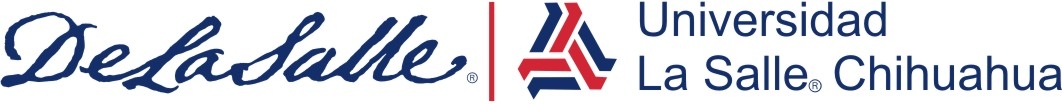 FONDO POR FALLECIMIENTO DEL PADRE O TUTOR.Fecha: 04 de Agosto del 2014Nombre del alumno (a):__________________________________________________________________Matrícula:___________  Carrera:_______________________ Semestre:___________Nombre del responsable económico:_____________________________________________________________________PARENTESCO:   Padre___________ Madre____________  Tutor legal___________La Universidad La Salle Chihuahua A.C, en la búsqueda de garantizar los estudios de los alumnos (as), que en determinado momento de su estancia en la Universidad,  no cuenten con el apoyo económico por el fallecimiento de la persona responsable económicamente para el pago de sus inscripciones y colegiaturas, ha creado el Fondo por el Fallecimiento del Padre o Tutor, del cual se desprende el siguiente reglamento:REGLAMENTO DEL FONDO POR FALLECIMIENTO DEL PADRE O TUTOR.1.- La persona responsable económicamente del alumno (a), se compromete a aportar en las fechas designadas, las cuotas escolares establecidas semestralmente durante el tiempo de estancia del alumno en la Universidad, dichas cuotas serán informadas oportunamente mediante el carnet de pagos.2.- La edad máxima autorizada para inscripción del Responsable Económico al Fondo por fallecimiento del Padre o Tutor, es de 64 años de primer ingreso o bien hasta 70 años en los siguientes semestres.3.- El Fondo por Fallecimiento del Padre o Tutor, es aplicable únicamente para concluir los estudios de licenciatura en la Universidad La Salle Chihuahua, A.C. dicho Fondo no es aplicable en otras instituciones de Educación Superior.4.- El Fondo por Fallecimiento del Padre o Tutor de la Universidad La Salle Chihuahua, se obliga para con el alumno (a), en caso de muerte de quien esté registrado como Responsable Económico, a absorber únicamente los costos de  inscripción y colegiatura para que pueda seguir con sus estudios en la Universidad, quedando en el entendido que este Fondo no cubre las cuotas correspondientes a : Seguro de Accidentes, Seguro de Gastos Médicos Mayores, Semana ULSA, Sociedad de Alumnos o cualquier otro concepto que la institución llegase a instituir.Hoja 1 de 25.- La Universidad La Salle Chihuahua A. C. podrá hacer válido el Fondo por Fallecimiento del Padre o Tutor, considerando que:5.1.- El alumno (a), deberá estar académicamente inscrito en la Universidad La Salle Chihuahua, A.C y estar al corriente de los pagos de las cuotas escolares cubiertas en su totalidad, se entiende por cuotas escolares los conceptos de inscripción, colegiaturas, fondo por fallecimiento, seguro de accidentes,  Semana ULSA, Sociedad de Alumnos, o cualquier otro concepto que la institución llegará a instituir.5.2.- Los alumnos de nuevo ingreso que se inscriban a cualquier semestre, y cuyo Responsable Económico falleciera por enfermedad en ese periodo, podrán gozar del beneficio de este fondo a partir del siguiente semestre de permanencia en la licenciatura en la Universidad La Salle Chihuahua A.C.5.3.- En caso de fallecimiento por accidente del responsable económico, el beneficio del fondo se aplica a partir de la notificación oficial a la Universidad La Salle Chihuahua A.C, por parte del alumno (a), independientemente de la fecha de ingreso.5.4.- El Fondo por fallecimiento de Padre o Tutor, no cubre los adeudos anteriores del alumno con la Universidad.5.5.- El Fondo por Fallecimiento del Padre o Tutor, obliga al alumno beneficiado a terminar sus estudios en periodos escolares ordinarios y consecutivos, de tal manera que no cubrirá: Materias adicionales, motivados por bajo rendimiento académico  así como no aprobar o adelantar materias ya sea en tiempo ordinario, cursos de verano o invierno.5.6.- El Fondo por Fallecimiento del Padre o Tutor.- no aplica con ningún otro tipo de financiamiento  o apoyo adicional, en el entendido que no cubre ningún adeudo anterior por concepteo de Beca-Crédito de la Universidad La Salle Chihuahua.Lo no previsto en el presente Reglamento, se regirá por el Fondo por Fallecimiento de Padre o Tutor de la Universidad La Salle  Chihuahua, A.C.Chihuahua, Chih, a los 04 del mes de Agosto de 2014.Hoja 2 de 2Nombre y firma del Responsable EconómicoNombre y firma del alumno (a)